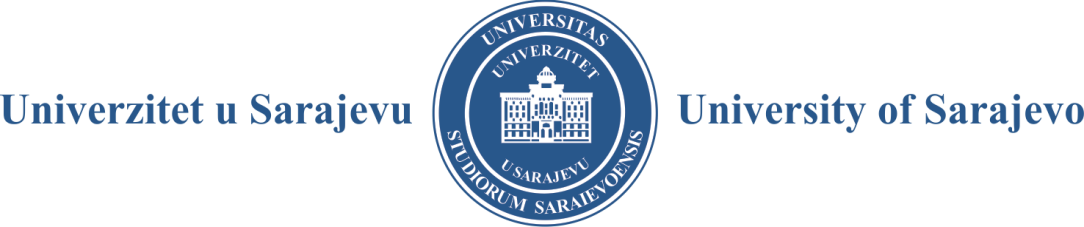 - SENAT -Broj: 01-364/18Sarajevo, 25. 04. 2018. godineZ A P I S N I KSA 18. REDOVNE SJEDNICE SENATAODRŽANE 25. 04. 2018. GODINEPrisutni članovi Senata: prof. dr. Rifat Škrijelj, rektor Univerziteta u Sarajevu, predsjedavajući, doc. dr. Iva Simčić (po ovlaštenju), prof. dr. Mersad Čuljević, prof. mr. Mevludin Zečević, prof. dr. Jasmina Selimović (po ovlaštenju), prof. dr. Haris Šupić (po ovlaštenju), prof. dr. Zuhdija Hasanović, prof. dr. Nedžad Korajlić, prof. dr. Haris Alić, doc. dr. Amela Kosovac (po ovlaštenju), prof. dr. Fatima Jusupović, prof. dr. Fahir Bečić, prof. dr. Muhamed Dželilović, prof. dr. Mustafa Hrasnica, prof. dr. Darko Tomašević, prof. dr. Đerzija Begić-Hajdarević (po ovlaštenju), prof. dr. Semra Čavaljuga, prof. dr. Senad Kazić, prof. dr. Fatih Destović, prof. dr. Hajrija Sijerčić-Čolić, prof. dr. Mustafa Memić, prof. dr. Muhamed Ajanović, prof. dr. Sead Vojniković (po ovlaštenju), prof. dr. Nihad Fejzić, prof. dr. Nezir Krčalo, prof. dr. Naris Pojskić, dr. sc. Adnan Kadrić, dr. sc. Rasim Muratović, dr. sc. Senija Milišić, dr. sc. Alen Kalajdžija, prof. dr. Senija Rašić (po ovlaštenju), gđa Bedita Islamović (po ovlaštenju), te predstavnici Studentskog parlamenta Univerziteta u Sarajevu: Merim Serdarević, predsjednik, Bakir Sijerčić, Resul Alić, Melis Aščić, Amar Kolašinac (po ovlaštenju) i Hamza Vahid El-Din (po ovlaštenju).Ostali prisutni: prof. dr. Dženana Husremović, prof. dr. Aida Hodžić, prof. dr. Maida Čohodar-Husić i prof. dr. Željko Šain, prorektori, prof. dr. Elvir Čizmić, kandidat za prorektora za finansije, Mirza Ibrahimović, student-prorektor, Rijana Jusufbegović, kandidatkinja za studenticu-prorektoricu, prof. dr. Melika Husić-Mehmedović, direktorica Centra za interdisciplinarne studije Univerziteta u Sarajevu, dr. sc. Suvad Konaković, generalni sekretar Univerziteta u Sarajevu, Saša Madacki, rukovodilac Službe za nastavu, Armina Bukvić-Uštović, stručna saradnica u Službi za nastavu, i Mirnes Ibrić, stručni saradnik za pravne poslove Univerziteta u Sarajevu.Odsutni članovi Senata: prof. dr. Šaćir Filandra, Azra Dizdar, predstavnica Studentskog parlamenta Univerziteta u Sarajevu.Sjednica je počela u 13:00 sati.Utvrđeno je da od ukupno 41 člana Senata sjednici prisustvuje 39 članova, od toga 11 članova Senata sa ovlaštenjem koje se nalazi u dokumentaciji Senata.Prije usvajanja dnevnog reda prof. dr. Rifat Škrijelj, rektor, predložio je da se pod tačkom 4. uvrsti podtačka c) Raspisivanje konkursa za izbor akademskog i naučnoistraživačkog osoblja: Program sufinansiranja zapošljavanja 150 asistenata/stručnih saradnika na Univerzitetu u Sarajevu.Nakon što su senatori prihvatili prijedlog za dopunu dnevnog reda, jednoglasno je usvojen sljedećiD N E V N I   R E DUsvajanje zapisnika sa:17. redovne sjednice Senata Univerziteta u Sarajevu od 28. 03. 2018. godine6. tematske sjednice Senata Univerziteta u Sarajevu od 04. 04. 2018. godineProgram rada Univerziteta u Sarajevu za 2018. godinuIzvjestilac: prof. dr. Rifat Škrijelj, rektor Univerziteta u Sarajevua) Razrješenje prorektora za finansije Univerziteta u Sarajevu (zbog podnesene ostavke)b) Izbor prorektora za finansije Univerziteta u Sarajevuc) Razrješenje studenta-prorektora Univerziteta u Sarajevu (zbog isteka mandata)d) Izbor studenta-prorektora Univerziteta u Sarajevua) Izbori u akademska, naučna i istraživačka zvanjab) Raspisivanje konkursa za izbor akademskog i naučnoistraživačkog osobljac) Raspisivanje konkursa za izbor akademskog i naučnoistraživačkog osoblja: Program     sufinansiranja zapošljavanja 150 asistenata/stručnih saradnika na Univerzitetu u Sarajevud) Angažman lektora stranih državljanaIzvjestilac: prof. dr. Aida Hodžić, prorektorica za nastavu i studentska pitanjaa) Doktorati nauka b) Raspisivanje konkursa za upis kandidata na treći ciklus studija (doktorski studij) u      studijskoj 2018/2019. godiniIzvjestilac: prof. dr. Dženana Husremović, prorektorica za naučnoistraživački/umjetničkoistraživački radDavanje saglasnosti na prijedlog odluke o formiranju vijeća Centra za interdisciplinarne studije Univerziteta u SarajevuIzvjestilac: prof. dr. Melika Husić-Mehmedović, direktorica Centra za interdisciplinarne studije Univerziteta u Sarajevua)  Nastavni planovi i programib)  Prijedlog Odluke o visini školarine dvogodišnjeg magistarskog (master) studija na      engleskom jeziku pod nazivom „Islam u Evropi“ na Fakultetu islamskih nauka      Univerziteta u Sarajevuc) Prijedlog Odluke o visini školarine interdisciplinarnog master-studija „Međunarodna i     regionalna sigurnost“ Centra za interdisciplinarne studije Univerziteta u SarajevuIzvjestilac: prof. dr. Aida Hodžić, prorektorica za nastavu i studentska pitanjaMeđunarodna saradnja Izvjestilac: prof. dr. Aleksandra Nikolić, prorektorica za međunarodnu saradnjuOdbor za kvalitet:Izvještaj o provedenoj 5. internoj institucionalnoj evaluaciji Univerziteta u SarajevuPrijedlog tima za provođenje postupka 6. interne institucionalne samoevaluacije Univerziteta u Sarajevu i pisanje samoevaluacijskog izvještajaIzvjestilac: prof. dr. Maida Čohodar-Husić, prorektorica za kvaliteta) Utvrđivanje nastavnih baza po prijedlogu Muzičke akademije Univerziteta u Sarajevub) Prijedlog elaborata o opravdanosti formiranja centra za edukaciju i certifikaciju pri     Pedagoškom fakultetu Univerziteta u SarajevuPrijedlog plana upisa studenata u prvu godinu stručnog studija, prvog ciklusa i integriranog studija i drugog ciklusa studija na Univerzitetu u Sarajevu u studijskoj 2018/2019. godiniIzvjestilac: prof. dr. Aida Hodžić, prorektorica za nastavu i studentska pitanjaInformacija o potrebi izrade kriterija za dodjelu sredstava iz budžeta Kantona Sarajevo za rad Univerziteta u Sarajevu i njegovih organizacionih jedinicaIzvjestilac: prof. dr. Željko Šain, prorektor za finansijePreporuka o zastupljenosti psihološko-pedagoške i metodičko-didaktičke grupe predmeta u studijskim programima nastavničkih usmjerenja Izvjestilac: prof. dr. Aida Hodžić, prorektorica za nastavu i studentska pitanjaa) Prijedlog Pravilnika o sadržaju i izgledu, načinu vođenja matičnih knjiga i knjiga evidencija izdatih diploma na Univerzitetu u Sarajevu za studij u skladu sa bolonjskim sistemomb) Prijedlog Pravilnika o sadržaju javnih isprava koje izdaju visokoškolske ustanove za     studente koji studiraju ili su okončali studij po bolonjskom sistemu u Kantonu Sarajevo Izvjestilac: prof. dr. Aida Hodžić, prorektorica za nastavu i studentska pitanjaInformacijeT O K   S J E D N I C EAd-1.	Jednoglasno i bez primjedbi usvojeni su zapisnici sa 17. redovne sjednice Senata Univerziteta u Sarajevu od 28. 03. 2018. godine i 6. tematske sjednice Senata Univerziteta u Sarajevu od 04. 04. 2018. godine.Ad-2.Gospodin Saša Madacki je senatorima ukratko predstavio aktivnosti na izradi programa rada Univerziteta u Sarajevu za 2018. godinu.Zatim je jednoglasno donesena sljedećaO D L U K AUtvrđuje se Prijedlog Programa rada Univerziteta u Sarajevu za 2018. godinu.Prijedlog Programa rada upućuje se Upravnom odboru Univerziteta u Sarajevu na daljnje postupanje.Ad-3.Nakon uvodnog obraćanja prof. dr. Rifata Škrijelja i prof. dr. Željka Šaina jednoglasno je donesena sljedećaO D L U K AProf. dr. Željko Šain razrješava se dužnosti prorektora za finansije Univerziteta u Sarajevu na osnovu podnesene ostavke.Prof. dr. Željko Šain razrješava se dužnosti prorektora sa 30. 04. 2018. godine.Ova odluka stupa na snagu datumom donošenja. O b r a z l o ž e nj eNa osnovu prijedloga rektora Univerziteta u Sarajevu prof. dr. Rifata Škrijelja Senat Univerziteta u Sarajevu je na prvoj tematskoj sjednici, održanoj 05. 10. 2016. godine, donio Odluku o izboru prorektora broj: 01-5958/16 kojom je prof. dr. Željko Šain imenovan na mjesto prorektora za finansije Univerziteta u Sarajevu za mandatni period 2016–2020. godine. Na temelju navedene odluke rektor Univerziteta u Sarajevu prof. dr. Rifat Škrijelj je donio Rješenje o imenovanju prof. dr. Željka Šaina na mjesto prorektora za finansije Univerziteta u Sarajevu za mandatni period 2016–2020. godine broj: 0101-5958-1/16. Prof. dr. Željko Šain je 18. 04. 2018. godine putem protokola Univerziteta u Sarajevu podnio neopozivu ostavku na mjesto prorektora za finansije Univerziteta u Sarajevu za mandatni period 2016–2020. godine, zaprimljenu pod brojem: 0105-2530/18 od 20. 04. 2018. godine. S tim u vezi, a saglasno odredbi člana 6. Pravilnika o izboru prorektora Univerziteta u Sarajevu kojim su utvrđeni razlozi za prestanak mandata prorektora Univerziteta, Senat Univerziteta u Sarajevu je, postupajući saglasno svojim nadležnostima, donio odluku kao u dispozitivu.Nakon uvodnog obraćanja prof. dr. Rifata Škrijelja Senat je jednoglasno donio sljedećuO D L U K UProf. dr. Elvir Čizmić, redovni profesor Ekonomskog fakulteta Univerziteta u Sarajevu, bira se za prorektora za finansije Univerziteta u Sarajevu. Mandat prorektora prof. dr. Elvira Čizmića prati mandat rektora Univerziteta u Sarajevu.Prorektor prof. dr. Elvir Čizimić se obavezuje zasnovati radni odnos na Univerzitetu u Sarajevu sa punim radnim vremenom za obavljanje poslova prorektora Univerziteta u Sarajevu. Sva prava i obaveze sa prorektorom Univerziteta u Sarajevu će se regulirati ugovorom o radu.Senat Univerziteta u Sarajevu ovlašćuje rektora Univerziteta u Sarajevu da potpiše rješenje o imenovanju prorektora Univerziteta u Sarajevu.Jednoglasno je donesena sljedećaO D L U K AMirza Ibrahimović, student trećeg ciklusa studija na Fakultetu sporta i tjelesnog odgoja  Univerziteta u Sarajevu, razrješava se funkcije studenta-prorektora Univerziteta u Sarajevu zbog isteka mandatnog perioda.Jednoglasno je donesena sljedećaO D L U K ARijana Jusufbegović, studentica drugog ciklusa studija na Fakultetu političkih nauka Univerziteta u Sarajevu, imenuje se za studenticu-prorektoricu Univerziteta u Sarajevu.Mandat studentice-prorektorice traje 1 (jednu) godinu, sa mogućnošću još jednog uzastopnog izbora.Sva prava i obaveze studentice-prorektorice Univerziteta u Sarajevu regulirat će se posebnim ugovorom.Ad-4.U skladu sa Zakonom o visokom obrazovanju Kantona Sarajevo i Statutom Univerziteta u Sarajevu, Senat Univerziteta u Sarajevu jednoglasno je izvršio izbore u akademska i naučna zvanja, kako slijedi: ARHITEKTONSKI FAKULTET Amra Salihbegović u zvanje višeg asistenta za oblast arhitektonsko projektovanje. Đana Spahić u zvanje višeg asistenta za oblast prostorno i grafičko prikazivanje. Amer Hadžić u zvanje višeg asistenta za oblast prostorno i grafičko prikazivanje. Lejla Šabić u zvanje višeg asistenta za oblast teorija i historija arhitekture i zaštita graditeljskog naslijeđa. Nadira Kuljuh-Bolić u zvanje višeg asistenta za oblast konstruktivni sistemi. Aida Botonjić u zvanje asistenta za oblast arhitektonske konstrukcije i tehnologija građenja. Josipa Škrobo u zvanje asistenta za oblast arhitektonske konstrukcije i tehnologija građenja.FAKULTET ZA KRIMINALISTIKU, KRIMINOLOGIJU I SIGURNOSNE STUDIJE Dr. Armin Kržalić u zvanje docenta za oblast sigurnosne studije.FAKULTET SPORTA I TJELESNOG ODGOJA Dr. Ifet Mahmutović u zvanje redovnog profesora za oblast metodika i metodologija u sportu. Dr. Edin Mirvić u zvanje vanrednog profesora za oblast bazični sportovi. Dr. Izet Bajramović u zvanje vanrednog profesora za oblast metodika i metodologija u sportu. Dr. Haris Alić u zvanje vanrednog profesora za oblast transformacioni procesi u sportu. Dr. Eldin Jelešković u zvanje vanrednog profesora za oblast transformacioni procesi u sportu. FAKULTET ZDRAVSTVENIH STUDIJADr. Đemil Omerović u zvanje vanrednog profesora za predmet Osnovi kliničke prakse.FILOZOFSKI FAKULTETDr. Ksenija Kondali u zvanje vanrednog profesora za područje (oblast): humanističke nauke, polje: jezici i književnost (filologija), grana: anglistika: književnosti na engleskom jeziku, američka književnost (predmet: Savremeni američki roman), anglistika: književnosti na engleskom jeziku, kulturološke studije (predmeti: Društvena i kulturna historija SAD-a do 1865, Društvena i kulturna historija SAD-a nakon 1865, Američka kultura, IP: Filmske adaptacije britanskih romana, IP: Američka književnost i kultura 1865–1920.) i teorija književnosti (predmet: Savremene književne teorije) na Odsjeku za anglistiku. Dr. Lejla Tekešinović u zvanje vanrednog profesora za područje (oblast): humanističke nauke, polje: jezici i književnost (filologija), grana: romanistika: francuski jezik (predmeti: Morfosintaksa francuskog jezika I i II, Sintaksa francuskog jezika I i II, Ortoepija I i II, Fonetika francuskog jezika, Fonologija francuskog jezika, Fonetika i fonologija francuskog jezika, Prozodija francuskog jezika, IP: Leksika i njena upotreba u diskursu) na Odsjeku za romanistiku. Dr. Mirza Mejdanija u zvanje vanrednog profesora za područje (oblast): humanističke nauke, polje: jezici i književnost (filologija), grana: romanistika: italijanska književnost (predmeti: Italijanska književnost I, II, III, IV, V, VI, Italijanska književnost VII: Dekadentizam, Italijanska književnost VIII: Neorealizam, Italijanska književnost IX: Od Calvina do naših dana) na Odsjeku za romanistiku. Dr. Edina Murtić u zvanje vanrednog profesora za područje (oblast): humanističke nauke, polje: nauka o jeziku i književnosti (filologija), (teorija i historija književnosti), grana: metodika književnosti naroda BiH i bosanskog, hrvatskog i srpskog jezika (predmeti: Metodika nastave književnosti naroda BiH, Metodika nastave bosanskog, hrvatskog i srpskog jezika, Osnove filma, scenske umjetnosti i medijske kulture u nastavi), književnost za djecu i omladinu (predmeti: Književnost za djecu i omladinu – bajka, basna, poezija i granične vrste, Književnost za djecu i omladinu – pripovjedna proza i roman, Poetički fenomeni književnosti za djecu i omladinu), književnosti naroda BiH (predmet: IP Književna periodika i književni život u BiH do 1945) na Odsjeku za književnosti naroda Bosne i Hercegovine. Dr. Munir Drkić u zvanje vanrednog profesora za područje (oblast): humanističke nauke, polje: jezici i književnost (filologija), grana: orijentalna i ostale filologije, iranistika, (predmeti: Uvod u perzijski jezik, Osnove morfologije perzijskog jezika, Historija perzijskog jezika, Perzijski jezik u upotrebi, Savremena ortografija perzijskog jezika, IP Horasanski književni stil, IP Irački književni stil, IP Iranski jezici) na Odsjeku za orijentalnu filologiju.Dr. Sanela Mešić u zvanje vanrednog profesora za područje (oblast): humanističke nauke, polje: jezici i književnost (filologija), grana: germanistika: njemački jezik, lingvistika (predmeti: Morfologija njemačkog jezika 1 i 2, Uvod u tehnike naučnog rada, IP Sociolingvistika, Pragmatika, Teorija prevođenja) na Odsjeku za germanistiku. Dr. Irma Duraković u zvanje docenta za područje (oblast): humanističke nauke, polje: jezici i književnost (filologija), grana: germanistika: njemačka književnost (predmeti: Pregled historije njemačke književnosti I, Uvod u znanost o književnosti, Starija njemačka književnost, IP Njemačka poezija, Njemačka književnost migracije, IP Njemačka književnost i žanrovska poetika, Njemačka književnost XX stoljeća), germanistika: njemačka književnost, kulturologija (predmeti: Historija austrijske i njemačke kulture, Interkulturalnost i njemačka književnost, Film i njemačka kultura, Njemačka književnost i umjetnosti, Njemačka književnost i audiovizualni mediji) na Odsjeku za germanistiku. Dr. Sandra Bjelan-Guska u zvanje docenta za područje (oblast): društvene nauke, polje: odgojne nauke, grana: didaktika (predmeti: Didaktika 1 i 2, Metodika vannastavnog rada, Istraživanja u nastavi), posebne pedagogije (predmeti: Osnovi obiteljske pedagogije, Intraobiteljska dinamika) na Odsjeku za pedagogiju. GRAĐEVINSKI FAKULTETDr. Samir Dolarević u zvanje redovnog profesora za oblast konstrukcije.Dr. Madžida Mulić u zvanje vanrednog profesora za oblast geodezija i geoinformatika.Dr. Žanesa Ljevo u zvanje docenta za oblast saobraćajnice (podoblast: tehnologija i organizacija građenja).MEDICINSKI FAKULTETDr. Sniježana Hasanbegović u zvanje vanrednog profesora za oblast pedijatrija.Dr. Amina Selimović u zvanje vanrednog profesora za oblast pedijatrija.Dr. Belma Paralija u zvanje vanrednog profesora za oblast interna medicina.Dr. Esad Ćosović u zvanje vanrednog profesora za oblast histologija i embriologija.Dr. Edina Lazović-Salčin u zvanje docenta za oblast patologija.Dr. Amna Pleho-Kapić u zvanje docenta za oblast patološka fiziologija.Mr. Adnan Papović u zvanje višeg asistenta za oblast hirurgija.MUZIČKA AKADEMIJABranko Mlikota, MA, u zvanje asistenta za oblast klarinet.Aida Dajić, MA, u zvanje asistenta za oblast viola.POLJOPRIVREDNO-PREHRAMBENI FAKULTETDr. Jasna Avdić u zvanje redovnog profesora za oblast floristika i pejsažno oblikovanje. Dr. Nermina Spaho u zvanje redovnog profesora za oblast prehrambene tehnologije. PRIRODNO-MATEMATIČKI FAKULTETAhmed Džaferagić, MA, u zvanje asistenta za oblasti fizička geografija i geologija. ŠUMARSKI FAKULTETDr. Emira Hukić u zvanje docenta za predmete Pedologija 1, Pedologija 2, Zaštita tla, Oštećenja i sanacije tla i Održivo upravljanje zemljištem u planiranju prostora.INSTITUT ZA HISTORIJUDr. Vera Katz u zvanje višeg naučnog saradnika za oblast moderne historije.Mr. Sabina Veladžić u zvanje višeg stručnog saradnika za oblast moderne historije.Nakon diskusije u kojoj su učešće uzeli: prof. dr. Rifat Škrijelj, dr. sc. Senija Milišić, prof. dr. Darko Tomašević, prof. dr. Hajrija Sijerčić-Čolić i dr. sc. Suvad Konaković, uz 5 (pet) glasova „protiv“ izvršen je izbor Mehmeda Hodžića, BA, u zvanje stručnog saradnika za oblast moderne historije na Institutu za historiju Univerziteta u Sarajevu.Prof. dr. Rifat Škrijelj izrekao je javnu opomenu dr. sc. Suvadu Konakoviću, generalnom sekretaru Univerziteta u Sarajevu, zbog nedavanja stručnog mišljenja u pisanoj formi po pitanju prijedloga za izbor Mehmeda Hodžića, BA, u zvanje stručnog saradnika za oblast moderne historije na Institutu za historiju Univerziteta u Sarajevu, a što je obaveza utvrđena članom 126. stav (2) Zakona o visokom obrazovanju Kantona Sarajevo.Raspisivanje konkursa za izbor akademskog i naučnoistraživačkog osobljaData je saglasnost Farmaceutskom fakultetu Univerziteta u Sarajevu na raspisivanje konkursa za izbor akademskog osoblja, kako slijedi: nastavnik (u sva zvanja) za predmete Toksikološka hemija I i Toksikološka hemija II – 1 izvršilac, puno radno vrijeme; asistent za predmete Klinička farmacija i Farmakokinetika – 1 izvršilac, puno radno vrijeme; asistent za predmete Industrijska farmacija I i Industrijska farmacija II – 1 izvršilac, puno radno vrijeme.Data je saglasnost Filozofskom fakultetu Univerziteta u Sarajevu na raspisivanje konkursa za izbor akademskog osoblja, kako slijedi: nastavnik (sva zvanja) za područje (oblast): humanističke nauke, polje: jezici i književnost (filologija), grana: anglistika: književnosti na engleskom jeziku, engleska književnost (predmeti: Engleska renesansna književnost, Engleski roman 18. i 19. stoljeća, Praktični Shakespeare, IP: Shakespeare i njegovo doba, IP: Savremeni Shakespeare) na Odsjeku za anglistiku; nastavnik (sva zvanja) za područje (oblast): humanističke nauke, polje: arheologija, grana: srednji vijek (predmeti: Arheologija ranog srednjeg vijeka, Srednjovjekovna arheologija Bosne i Hercegovine, Stručni rad iz srednjovjekovne arheologije BiH) na Odsjeku za historiju, Katedra za arheologiju; nastavnik (sva zvanja) za područje (oblast): humanističke nauke, polje: historija umjetnosti, grana: umjetnost antike i srednjeg vijeka (predmeti: Umjetnost ranog srednjeg vijeka, Umjetnost Bizanta, Umjetnost romanike i gotike), umjetnost novog vijeka (predmet: Umjetnost renesanse i baroka), uvodni predmeti historije umjetnosti (predmet: Uvod u ikonologiju) na Odsjeku za historiju, Katedra za historiju umjetnosti; nastavnik (sva zvanja) za područje (oblast): humanističke nauke, polje: jezici i književnost (filologija), grana: orijentalna i ostale filologije, arabistika (predmeti: Fonetika i uvod u morfologiju arapskog jezika, Morfologija arapskog jezika, Morfosintaksa arapskog jezika 1 i 2, Sintaksa arapskog jezika 3) na Odsjeku za orijentalnu filologiju; nastavnik (sva zvanja) za područje (oblast): humanističke nauke, polje: jezici i književnost (filologija), grana: romanistika: klasična filologija, latinski jezik (predmeti: Uvod u klasičnu filologiju I i II, Pregled rimske književnosti I i II, Rimska književnost I, II, III i IV, Latinska historijska gramatika I i II, Metrika, Rimska književnost I: Proza zlatnog vijeka, Rimska književnost II: Poezija zlatnog vijeka, Starolatinski natpisi) na Odsjeku za romanistiku; viši asistent za područje (oblast): humanističke nauke, polje: jezici i književnost (filologija), grana: romanistika: francuski jezik (predmeti: Pregled francuske gramatike I i II, Morfosintaksa francuskog jezika I i II, Sintaksa francuskog jezika I i II, Kontrastivna analiza I i II/ francuski – bosanski/hrvatski/srpski jezik, Savremeni francuski jezik I, Savremeni francuski jezik), romanistika: prevođenje (predmeti: Teorija i praksa prevođenja I i II) na Odsjeku za romanistiku; viši asistent za područje (oblast): društvene nauke, polje: sociologija, grana: teorijska i historijska sociologija (predmeti: Uvod u sociologiju – FIL SOC 101, Sociološki pravci i predstavnici – FIL SOC 105, Opća sociologija – I FIL SOC 201, Opća sociologija – II FIL SOC 205, Socijalna antropologija – FIL SOC 301, IP: Teorijska sociologija – FIL SOC 309, posebne sociologije (predmeti: Sociologija religije – FIL SOC 302, Savremena sociologija – I FIL SOC 401, Savremena sociologija – II FIL SOC 404, IP: Sociologija elita – FIL SOC 505), sistemska sociologija (predmet: IP Socijalna povijest ideja – FIL SOC 409), opći predmet/i, društvene nauke/sociologija (predmet: Sociologija (opći predmet) FIL SOC 100) na Odsjeku za sociologiju; asistent za područje (oblast): humanističke nauke, polje: jezici i književnost (filologija), grana: anglistika: engleski jezik, lingvistika (predmeti: Morfologija, Pregled engleske gramatike, Fonetika engleskog jezika, Idiomi u engleskom jeziku), opći predmet (predmeti: Engleski jezik 1 i 2) na Odsjeku za anglistiku.Data je saglasnost Institutu za historiju Univerziteta u Sarajevu na raspisivanje konkursa za izbor naučnog osoblja, kako slijedi: viši stručni saradnik za oblast moderne historije – 2 izvršioca, naučni saradnik za oblast starije historije (srednji vijek) – 1 izvršilac.  Data je saglasnost Institutu za istraživanje zločina protiv čovječnosti i međunarodnog prava Univerziteta u Sarajevu na raspisivanje konkursa za izbor naučnog osoblja, kako slijedi: naučni saradnik – 1 izvršilac, puno radno vrijeme.Data je saglasnost Mašinskom fakultetu Univerziteta u Sarajevu na raspisivanje konkursa za izbor akademskog osoblja, kako slijedi: nastavnik (u sva zvanja) za oblast industrijski inžinjering i menadžment – 3 izvršioca, puno radno vrijeme, nastavnik (u sva zvanja) za oblast opšte mašinstvo – 4 izvršioca, puno radno vrijeme.Data je saglasnost Medicinskom fakultetu Univerziteta u Sarajevu na raspisivanje konkursa za izbor akademskog osoblja, kako slijedi: nastavnik (u sva zvanja) za oblast epidemiologija i biostatistika – 1 izvršilac sa punim radnim vremenom, nastavnik (u sva zvanja) za oblast fiziologija čovjeka – 1 izvršilac sa punim radnim vremenom, nastavnik (u sva zvanja) za oblast patologija – 1 izvršilac sa punim radnim vremenom, nastavnik (u sva zvanja) za oblast interna medicina – 3 izvršioca sa dijelom radnog  vremena, najviše do 50%, nastavnik (u sva zvanja) za oblast imunologija – 1 izvršilac sa dijelom radnog  vremena, najviše do 50%, nastavnik (u sva zvanja) za oblast hirurgija – 2 izvršioca sa dijelom radnog  vremena, najviše do 50%, nastavnik (u sva zvanja) za oblast pedijatrija – 2 izvršioca sa dijelom radnog vremena, najviše do 50%, nastavnik (u sva zvanja) za oblast ginekologija i akušerstvo – 2 izvršioca sa dijelom radnog vremena, najviše do 50%, viši asistent za oblast neurologija – 1 izvršilac sa dijelom radnog vremena, najviše do 50%, asistent za oblast neurologija – 1 izvršilac sa dijelom radnog vremena, najviše do 50%, asistent za oblast pedijatrija – 3 izvršioca sa dijelom radnog vremena, najviše do 50%, viši stručni saradnik za oblast medicinska fizika – 1 izvršilac sa punim radnim vremenom.Data je saglasnost Pedagoškom fakultetu Univerziteta u Sarajevu na raspisivanje konkursa za izbor akademskog osoblja, kako slijedi: nastavnik (u sva zvanja) za oblast pedagogija (predmeti: Opća pedagogija I i II, Školska pedagogija, Školska i obiteljska pedagogija, Obiteljska pedagogija, Didaktika I i II, Savremeni didaktičko-metodički pristupi u odgoju i obrazovanju, Razvoj i evaluacija kurikuluma, Savjetodavni rad sa roditeljima – 2 izvršioca, nastavnik (u sva zvanja) za oblast metodika nastave tjelesne kulture (predmeti: Metodika nastave tjelesne kulture I, II, III i IV, Ritmika i ples, Sportske aktivnosti) – 1 izvršilac.Data je saglasnost Prirodno-matematičkom fakultetu Univerziteta u Sarajevu na raspisivanje konkursa za izbor akademskog osoblja, kako slijedi: nastavnik (u sva zvanja) za oblast algebra na Odsjeku za matematiku – 1 izvršilac sa punim radnim vremenom, nastavnik (u sva zvanja) za oblast regionalno i prostorno planiranje na Odsjeku za geografiju – 1 izvršilac u obimu 20% nastavne norme.Data je saglasnost Poljoprivredno-prehrambenom fakultetu Univerziteta u Sarajevu na raspisivanje konkursa za izbor akademskog osoblja, kako slijedi: nastavnik (u sva zvanja) za oblast oplemenjivanje biljaka – 1 izvršilac.Data je saglasnost Stomatološkom fakultetu sa klinikama Univerziteta u Sarajevu na raspisivanje konkursa za izbor akademskog osoblja, kako slijedi: nastavnik (u sva zvanja) za oblast morfologija zuba sa dentalnom antropologijom i forenzikom – 2 izvršioca.Data je saglasnost Veterinarskom fakultetu Univerziteta u Sarajevu na raspisivanje konkursa za izbor akademskog osoblja, kako slijedi: nastavnik (u sva zvanja) za oblast temeljne nauke veterinarske medicine – 1 izvršilac, puno radno vrijeme.Data je saglasnost na raspisivanje konkursa za izbor akademskog i naučnoistraživačkog osoblja u okviru „Programa sufinansiranja zapošljavanja 150 asistenata/stručnih saradnika na Univerzitetu u Sarajevu“. Organizacione jedinice Univerziteta u Sarajevu obavezne su provesti konkursnu proceduru u skladu sa Zakonom o visokom obrazovanju i Zakonom o naučnoistraživačkoj djelatnosti, a nakon potpisivanja sporazuma o sufinansiranju zapošljavanja asistenata/stručnih saradnika na Univerzitetu u Sarajevu sa Službom za zapošljavanje Kantona Sarajevo, o čemu će Univerzitet u Sarajevu sve blagovremeno obavijestiti. Konkurse će raspisati Univerzitet u Sarajevu u maju, julu i septembru 2018. godine.Prednost za izbor imaju dobitnici priznanja Univerziteta u Sarajevu (Zlatna i Srebrena značka, Povelja Univerziteta).Ciljnu grupu čine osobe koje ispunjavaju uvjete konkursa, a nalaze se na evidenciji nezaposlenih u Kantonu Sarajevu.Sve organizacione jedinice Univerziteta u Sarajevu obavezne su izabrane asistente/stručne saradnike osloboditi plaćanja doktorskog studija u visini od 50% od ukupne cijene. Izabrani asistenti/stručni saradnici imaju pravo konkurirati za sredstva iz Fonda za razvoj Univerziteta u Sarajevu u visini preostalih 50% cijene doktorskog studija.Po završetku konkursne procedure, a nakon što izvještaje o istoj usvoje vijeća organizacionih jedinica, te nakon što organizacione jedinice dostave obrazložene prijedloge odluka za izbor asistenata/stručnih saradnika, Senat će razmatrati sve prijedloge odluka na istoj sjednici, što će se konstatirati donesenim odlukama o izboru.Rok za implementaciju je do 05. 07. 2018. godine.Jednoglasno je donesena sljedećaO D L U K AIData je saglasnost na raspisivanje konkursa za izbor akademskog i naučnoistraživačkog osoblja u okviru „Programa sufinansiranja zapošljavanja 150 asistenata/stručnih saradnika na Univerzitetu u Sarajevu“. IIOrganizacione jedinice Univerziteta u Sarajevu obavezne su provesti konkursnu proceduru u skladu sa Zakonom o visokom obrazovanju i Zakonom o naučnoistraživačkoj djelatnosti, a nakon potpisivanja sporazuma o sufinansiranju zapošljavanja asistenata/stručnih saradnika na Univerzitetu u Sarajevu sa Službom za zapošljavanje Kantona Sarajevo, o čemu će Univerzitet u Sarajevu sve blagovremeno obavijestiti. Konkurse će raspisati Univerzitet u Sarajevu u maju, julu i septembru 2018. godine.Prednost za izbor imaju dobitnici priznanja Univerziteta u Sarajevu (Zlatna i Srebrena značka, Povelja Univerziteta).Ciljnu grupu čine osobe koje ispunjavaju uvjete konkursa, a nalaze se na evidenciji nezaposlenih u Kantonu Sarajevu.IIISve organizacione jedinice Univerziteta u Sarajevu obavezne su izabrane asistente/stručne saradnike osloboditi plaćanja doktorskog studija u visini od 50% od ukupne cijene. Izabrani asistenti/stručni saradnici imaju pravo konkurirati na sredstva iz Fonda za razvoj Univerziteta u Sarajevu u visini preostalih 50% cijene doktorskog studija.IVPo završetku konkursne procedure, a nakon što izvještaje o istoj usvoje vijeća organizacionih jedinica, te nakon što organizacione jedinice dostave obrazložene prijedloge odluka za izbor asistenata/stručnih saradnika, Senat će razmatrati sve prijedloge odluka na istoj sjednici, što će se konstatirati donesenim odlukama o izboru.VRok za implementaciju je do 05. 07. 2018. godine.Data je saglasnost na angažman lektora stranih državljana na Filozofskom fakultetu Univerziteta u Sarajevu.Ad-5.Doktorati – treći ciklus studija (doktorski studij)Jednoglasno su donesene odluke kojima se obrazuju komisije za ocjenu uvjeta kandidata i podobnosti teme doktorske disertacije:FILOZOFSKI FAKULTET Obrazuje se Komisija za ocjenu uvjeta kandidata Tomislava Tadića, MA, i podobnosti teme doktorske disertacije Političke religije i kulturna trauma u tranzicijskim društvima u sljedećem sastavu:dr. Salih Fočo, redovni profesor,dr. Nijaz Ibrulj, redovni profesor,dr. Vedad Muharemović, docent, član. Obrazuje se Komisija za ocjenu uvjeta kandidata Esveda Kajtaza, MA, i podobnosti teme doktorske disertacije Socijalna dimenzija održivog razvoja u Hercegovini u sljedećem sastavu:dr. Nijaz Ibrulj, redovni profesor,dr. Ivo Komšić, redovni profesor,dr. Adnan Fočo, docent.MAŠINSKI FAKULTET Obrazuje se Komisija za ocjenu uvjeta kandidata mr. Jusufa Ibrulja i podobnosti teme doktorske disertacije Numerička i eksperimentalna analiza termoviskoelastičnih deformacija polimernih materijala primijenjenih u tehnologiji 3D printanja u sljedećem sastavu:dr. Sađit Metović, docent, predsjednik,	dr. Ejub Džaferović, redovni profesor, član,      dr. Murčo Obućina, vanredni profesor, član.PRIRODNO-MATEMATIČKI FAKULTET Obrazuje se Komisija za ocjenu uvjeta kandidata Andreja Vidaka, MA, i podobnosti teme doktorske disertacije Utjecaj kombiniranja metode rasuđivanja o ekstremnom slučaju i analogija na studentska postignuća iz fizike u sljedećem sastavu:dr. Azra Gazibegović-Busuladžić, vanredni profesor, predsjednik,dr. Vanes Mešić, vanredni profesor, član,dr. Senad Odžak, vanredni profesor, član,dr. Elvedin Hasović, vanredni profesor, član,dr. Nermin Đapo, vanredni profesor, član. Obrazuje se Komisija za ocjenu uvjeta kandidata mr. Dževdete Dervić i podobnosti teme doktorske disertacije Efekti korištenja statističkih i dinamičkih vizualizacija u gimnazijskoj nastavi fizike u sljedećem sastavu:dr. Elvedin Hasović, vanredni profesor, predsjednik,dr. Vanes Mešić, vanredni profesor, član,dr. Azra Gazibegović-Busuladžić, vanredni profesor, član,dr. Meliha Zejnilagić-Hajrić, redovni profesor, član,dr. Nermin Đapo, vanredni profesor, član.CENTAR ZA INTERDISCIPLINARNE STUDIJE Obrazuje se Komisija za ocjenu uvjeta kandidata dr. Lejle Mušić i podobnosti teme doktorske disertacije Mlade žene u suvremenosti: Potraga za identitetom u sljedećem sastavu:dr. Ugo Vlaisavljević, redovni profesor,  dr. Asim Mujkić, redovni profesor,dr. Jasminka Babić-Avdispahić, redovni profesor.Jednoglasno su donesene odluke kojima se verificiraju izvještaji komisije za ocjenu uvjeta kandidata i podobnosti teme doktorske disertacije:FAKULTET POLITIČKIH NAUKA Verificira se Izvještaj Komisije za ocjenu uvjeta kandidata mr. Amele Kreho i podobnosti teme doktorske disertacije pod naslovom Male države u svjetskoj politici, koji je usvojen od Vijeća Fakulteta političkih nauka Univerziteta u Sarajevu.Odobrava se rad na doktorskoj disertaciji pod naslovom Male države u svjetskoj politici kandidata mr. Amele Kreho. Verificira se Izvještaj Komisije za ocjenu uvjeta kandidata Jasmine Đikić, MA, i podobnosti teme doktorske disertacije pod naslovom Građanske vrline i građanstvo u savremenoj Bosni i Hercegovini, koji je usvojen od Vijeća Fakulteta političkih nauka Univerziteta u Sarajevu.Odobrava se rad na doktorskoj disertaciji pod naslovom Građanske vrline i građanstvo u savremenoj Bosni i Hercegovini kandidata Jasmine Đikić, MA. Verificira se Izvještaj Komisije za ocjenu uvjeta kandidata mr. Zlatana Hrnčića i podobnosti teme doktorske disertacije pod naslovom Nasilje nad trudnicama – institucionalni okvir i kultura rađanja u Bosni i Hercegovini, koji je usvojen od Vijeća Fakulteta političkih nauka Univerziteta u Sarajevu.Odobrava se rad na doktorskoj disertaciji pod naslovom Nasilje nad trudnicama – institucionalni okvir i kultura rađanja u Bosni i Hercegovini kandidata  mr. Zlatana Hrnčića.MAŠINSKI FAKULTETVerificira se Izvještaj Komisije za ocjenu uvjeta mr. Maje Mrkić-Bosančić i podobnosti teme doktorske disertacije Izbor optimalne kombinacije snabdijevanja energijom za potrebe lokalne zajednice, koji je usvojen od Vijeća Mašinskog fakulteta Univerziteta u Sarajevu.Odobrava se rad na doktorskoj disertaciji pod naslovom Izbor optimalne kombinacije snabdijevanja energijom za potrebe lokalne zajednice kandidata mr. Maje Mrkić-Bosančić.PEDAGOŠKI FAKULTETVerificira se Izvještaj Komisije za ocjenu uvjeta mr. Anđelke Kovač i podobnosti teme doktorske disertacije Klavirska muzika u koncepciji svestranog odgoja i obrazovanja učenika mlađeg školskog uzrasta, koji je usvojen od Vijeća Pedagoškog fakulteta Univerziteta u Sarajevu.Odobrava se rad na doktorskoj disertaciji pod naslovom Klavirska muzika u koncepciji svestranog odgoja i obrazovanja učenika mlađeg školskog uzrasta kandidata mr. Anđelke Kovač.POLJOPRIVREDNO-PREHRAMBENI FAKULTETVerificira se Izvještaj Komisije za ocjenu uvjeta kandidata mr. Zinke Hojkurić-Rahmanović i podobnosti teme doktorske disertacije Uticaj tehnološkog procesa proizvodnje i Lactobacillus spp. na  održivost Staphylococcus aureus i Listeria monocytogenes u autohtonom  suhom  siru, koji je usvojen od Vijeća Poljoprivredno-prehrambenog fakulteta Univerziteta u Sarajevu.Odobrava se rad na doktorskoj disertaciji pod naslovom Uticaj tehnološkog procesa proizvodnje i Lactobacillus spp. na  održivost Staphylococcus aureus i Listeria monocytogenes u autohtonom  suhom  siru kandidata mr. Zinke Hojkurić-Rahmanović.Verificira se Izvještaj Komisije za ocjenu uvjeta kandidata mr. Sabrije Čadre i podobnosti teme doktorske disertacije Razvoj i primjena softverskih modela u cilju održivog upravljanja vodom i povećanja produktivnosti poljoprivrednih kultura u BiH, koji je usvojen od Vijeća Poljoprivredno-prehrambenog fakulteta Univerziteta u Sarajevu.Odobrava se rad na doktorskoj disertaciji pod naslovom Razvoj i primjena softverskih modela u cilju održivog upravljanja vodom i povećanja produktivnosti poljoprivrednih kultura u BiH kandidata mr. Sabrije Čadre.PRAVNI FAKULTETVerificira se Izvještaj Komisije za ocjenu uvjeta kandidata Anela Kurtovića, MA, i podobnosti teme doktorske disertacije Odnos prirodnog i pozitivnog prava sa aspekta sudske interpretacije i sudskog aktivizma, koji je usvojen od Vijeća Pravnog fakulteta Univerziteta u Sarajevu.Odobrava se rad na doktorskoj disertaciji pod naslovom Odnos prirodnog i pozitivnog prava sa aspekta sudske interpretacije i sudskog aktivizma kandidata Anela Kurtovića, MA.Verificira se Izvještaj Komisije za ocjenu uvjeta kandidata mr. Hasana Pleha i podobnosti teme doktorske disertacije Pravne posljedice osude u savremenom krivičnom pravu, koji je usvojen od Vijeća Pravnog fakulteta Univerziteta u Sarajevu.Odobrava se rad na doktorskoj disertaciji pod naslovom Pravne posljedice osude u savremenom krivičnom pravu kandidata mr. Hasana Pleha.PRIRODNO-MATEMATIČKI FAKULTETVerificira se Izvještaj Komisije za ocjenu uvjeta kandidata mr. Nermine Korać i podobnosti teme doktorske disertacije Razvoj metode ekstrakcije THC-a iz humanog urina i određivanje GC-MS tehnikom, koji je usvojen od Vijeća Prirodno-matematičkog fakulteta Univerziteta u Sarajevu.Odobrava se rad na doktorskoj disertaciji pod naslovom Razvoj metode ekstrakcije THC-a iz humanog urina i određivanje GC-MS tehnikom kandidata mr. Nermine Korać.Verificira se Izvještaj Komisije za ocjenu uvjeta kandidata Muamera Dizdara, MA, i podobnosti teme doktorske disertacije Sinteza i antioksidativno i enzim inhibitorno djelovanje derivata fenolskih kiselina i aldehida, koji je usvojen od Vijeća Prirodno-matematičkog fakulteta Univerziteta u Sarajevu.Odobrava se rad na doktorskoj disertaciji pod naslovom Sinteza i antioksidativno i enzim inhibitorno djelovanje derivata fenolskih kiselina i aldehida kandidata Muamera Dizdara, MA.Verificira se Izvještaj Komisije za ocjenu uvjeta kandidata Aleme Dedić, MA, i podobnosti teme doktorske disertacije Hemijska karakterizacija i biološka aktivnost ekstrakata cvijeta, lista i ploda trnjine (Prunus spinosa L.), koji je usvojen od Vijeća Prirodno-matematičkog fakulteta Univerziteta u Sarajevu.Odobrava se rad na doktorskoj disertaciji pod naslovom Hemijska karakterizacija i biološka aktivnost ekstrakata cvijeta, lista i ploda trnjine (Prunus spinosa L.) kandidata Aleme Dedić, MA.Verificira se Izvještaj Komisije za ocjenu uvjeta kandidata Dine Kamber-Hamzić, MA, i podobnosti teme doktorske disertacije Analiza i rješavanje kognitivnih prepreka u nastavi trigonometrije, koji je usvojen od Vijeća Prirodno-matematičkog fakulteta Univerziteta u Sarajevu.Odobrava se rad na doktorskoj disertaciji pod naslovom Analiza i rješavanje kognitivnih prepreka u nastavi trigonometrije kandidata Dine Kamber-Hamzić, MA.Verificira se Izvještaj Komisije za ocjenu uvjeta kandidata Amine Sivac, MA, i podobnosti teme doktorske disertacije Bazni geoinformacioni model prostorne distribucije polutanata u zraku Sarajevske kotline u kontekstu urbanističkog i prostornog planiranja, koji je usvojen od Vijeća Prirodno-matematičkog fakulteta Univerziteta u Sarajevu.Odobrava se rad na doktorskoj disertaciji pod naslovom Bazni geoinformacioni model prostorne distribucije polutanata u zraku Sarajevske kotline u kontekstu urbanističkog i prostornog planiranja kandidata Amine Sivac, MA.ŠUMARSKI FAKULTETVerificira se Izvještaj Komisije za ocjenu uvjeta kandidata mr. Dženana Bećirovića i podobnosti teme doktorske disertacije pod naslovom Ekonomsko vrednovanje funkcija šumskih ekosistema na području Kantona Sarajevo, koji je usvojen od Vijeća Šumarskog fakulteta Univerziteta u Sarajevu.Odobrava se rad na doktorskoj disertaciji pod naslovom Ekonomsko vrednovanje funkcija šumskih ekosistema na području Kantona Sarajevo kandidata mr. Dženana Bećirovića.Verificira se Izvještaj Komisije za ocjenu uvjeta kandidata mr. Brune Marića i podobnosti teme doktorske disertacije Kvalitativni indikatori pan-europskih kriterija održivog gospodarenja šumama: Primjena u šumarstvu Federacije Bosne i Hercegovine, koji je usvojen od Vijeća Šumarskog fakulteta Univerziteta u Sarajevu.Odobrava se rad na doktorskoj disertaciji pod naslovom Kvalitativni indikatori pan-europskih kriterija održivog gospodarenja šumama: Primjena u šumarstvu Federacije Bosne i Hercegovine kandidata mr. Brune Marića.Verificira se Izvještaj Komisije za ocjenu uvjeta kandidata mr. Admira Avdagića i podobnosti teme doktorske disertacije Modeli procjene zapremine stabla i strukture drvnih proizvoda bukve kao naučno uporište za gazdovanje šumama u Kantonu 10, koji je usvojen od Vijeća Šumarskog fakulteta Univerziteta u Sarajevu.Odobrava se rad na doktorskoj disertaciji pod naslovom Modeli procjene zapremine stabla i strukture drvnih proizvoda bukve kao naučno uporište za gazdovanje šumama u Kantonu 10 kandidata mr. Admira Avdagića.Verificira se Izvještaj Komisije za ocjenu uvjeta kandidata Stjepana Kvesića, MA, i podobnosti teme doktorske disertacije Morfološka i molekularna varijabilnost populacija klena (Acer campestris L.) u Bosni i Hercegovini, koji je usvojen od Vijeća Šumarskog fakulteta Univerziteta u Sarajevu.Odobrava se rad na doktorskoj disertaciji pod naslovom Morfološka i molekularna varijabilnost populacija klena (Acer campestris L.) u Bosni i Hercegovini kandidata Stjepana Kvesića, MA.Jednoglasno su donesene odluke kojima se obrazuju komisije za ocjenu doktorske disertacije:EKONOMSKI FAKULTETObrazuje se Komisija za ocjenu radne verzije doktorske disertacije kandidata mr. Ademira Abdića pod naslovom Modeli prognoziranja bruto domaćeg proizvoda na primjeru Bosne i Hercegovine u sljedećem sastavu:dr. Rabija Somun-Kapetanović, redovni profesor, predsjednik,dr. Emina Resić, redovni profesor, član, dr. Nataša Erjavec, redovni profesor Ekonomskog fakulteta Sveučilišta u Zagrebu, Republika Hrvatska, član,dr. Sabina Silajdžić, vanredni profesor, član,dr. Adnan Efendić, vanredni profesor, član.Obrazuje se Komisija za ocjenu radne verzije doktorske disertacije kandidata Denisa Berberovića, MA, pod naslovom Consumer identity construction in marketing: Understanding symbolic consumption of the diaspora market segment u sljedećem sastavu:dr. Nenad Brkić, redovni profesor, predsjednik,dr. Emir Kurtović, redovni profesor, član, dr. Tomaž Kolar, vanredni profesor Ekonomskog fakulteta Univerziteta u Ljubljani, Republika Slovenija, član,dr. Rusmir Sendić, vanredni profesor, član,dr. Melika Husić-Mehmedović, vanredni profesor, član.FILOZOFSKI FAKULTETObrazuje se Komisija za ocjenu radne verzije doktorske disertacije kandidata mr. Mersihe Škrgić pod naslovom Mit u djelu Ingeborg Bachmann/Mythos bei Ingeborg Bachmann u sljedećem sastavu:dr. Vahidin Preljević, vanredni profesor, predsjednik,dr. Wolfgang Riedel, redovni profesor Univerziteta u Würzburgu, SR Njemačka, član,dr. Vedad Smailagić, vanredni profesor, član.Obrazuje se Komisija za ocjenu radne verzije doktorske disertacije kandidata mr. Zilhe Košute pod naslovom Politička i vojna dešavanja na području grada Mostara u periodu od 1992. do 1995. godine u sljedećem sastavu:dr. Zijad Šehić, redovni profesor, predsjednik,dr. Husnija Kamberović, redovni profesor, član,dr. Amila Kasumović, docent.Obrazuje se Komisija za ocjenu radne verzije doktorske disertacije kandidata Remzije Šetića, MA, pod naslovom Individualna i grupna psihološka obilježja kao odrednice uspješnosti u nogometu u sljedećem sastavu:dr. Jadranaka Kolenović-Đapo, redovni profesor, predsjednik,dr. Munir Talović, redovni profesor, član,dr. Dženana Husremović, vanredni profesor, član.MAŠINSKI FAKULTETObrazuje se Komisija za ocjenu radne verzije doktorske disertacije kandidata mr. Zlate Jelačić pod naslovom Doprinos dinamičkom modeliranju i upravljanju rehabilitacionih robota kroz razvoj aktivne hidraulične natkoljenične proteze u sljedećem sastavu:dr. Avdo Voloder, redovni profesor, predsjednik,dr. Remzo Dedić, redovni profesor Fakultet strojarstva, računarstva i elektrotehnike, Sveučilište u Mostaru, mentor, član,dr. Safet Isić, vanredni profesor Mašinskog fakulteta, Univerzitet „Džemal Bijedić“ u Mostaru, mentor, član.POLJOPRIVREDNO-PREHRAMBENI FAKULTETObrazuje se Komisija za ocjenu radne verzije doktorske disertacije kandidata mr. Almira Toromana pod naslovom Spremnost i osposobljenost objekata javne ishrane na sprječavanju prehrambenog terorizma u sljedećem sastavu:dr. Enver Karahmet, vanredni profesor, predsjednik, dr. Sonja Bijeljac, profesor emeritus, član,dr. Saud Hamidović, docent, član.Obrazuje se Komisija za ocjenu radne verzije doktorske disertacije kandidata mr. Dinka Bećirspahića pod naslovom Evaluacija autohtonih genotipova oraha (Juglans regia L.) u Bosni i Hercegovini u sljedećem sastavu:dr. Fuad Gaši, vanredni profesor, predsjednik, dr. Mirsad Kurtović, redovni profesor, član, dr. Naris Pojskić, vanredni profesor član, dr. Pakeza Drkenda, redovni profesor, član,dr. Azra Skender, vanredni profesor Biotehničkog fakulteta Univerziteta u Bihaću, član.PRIRODNO-MATEMATIČKI FAKULTETObrazuje se Komisija za ocjenu radne verzije doktorske disertacije kandidata Nedima Šute, MA, pod naslovom Biosistematska, filogenetska i rasna obilježja pasmina American akita i Samoyed podvrste Canis lupus familiaris Linnaeus, 1758 (Carnivora, Canidae) u sljedećem sastavu:dr. Rifat Škrijelj, redovni profesor, predsjednik, dr. Suvad Lelo, redovni profesor, mentor, član, dr. Enad Korjenić, redovni profesor član,dr. Velija Katica, redovni profesor, zamjenik člana.ŠUMARSKI FAKULTETObrazuje se Komisija za ocjenu radne verzije doktorske disertacije kandidata mr. Dženana Bećirovića pod naslovom Ekonomsko vrednovanje funkcija šumskih ekosistema na području Kantona Sarajevo u sljedećem sastavu:dr. Mersudin Avdibegović, redovni profesor, predsjednik, dr. Sabina Delić, vanredni profesor, mentor, član, dr. Besim Balić, vanredni profesor, član,dr. Aida Ibrahimspahić, docent, zamjenik člana.Jednoglasno su donesene odluke kojima se obrazuju komisije za odbranu doktorskih disertacija:EKONOMSKI FAKULTETObrazuje se Komisija za odbranu doktorske disertacije kandidata mr. Benine Veledar pod naslovom Računovodstvene politike modeliranja kod finansiranja budžetskih organizacija u sljedećem sastavu:dr. Mehmed Jahić, redovni profesor, predsjednik,dr. Meliha Bašić, redovni profesor, član,dr. Haris Jahić, vanredni profesor, član.FAKULTET ZA KRIMINALISTIKU, KRIMINOLOGIJU I SIGURNOSNE STUDIJEObrazuje se Komisija za odbranu doktorske disertacije kandidata Omera Gabele, MA, pod naslovom Teorijsko-metodološki aspekti istraživanja genocida u Bosni i Hercegovini u sljedećem sastavu:dr. Edina Bećirević, vanredni profesor, predsjednik,dr. Dževad Termiz, redovni profesor, mentor, član, dr. Goran Kovačević, vanredni profesor, član,dr. Jasmin Ahić, vanredni profesor, zamjenik člana.FAKULTET POLITIČKIH NAUKAObrazuje se Komisija za odbranu doktorske disertacije kandidata mr. Amile Smajović pod naslovom Komunikacijski simboli – studija slučaja bosanski ćilim u sljedećem sastavu:dr. Emina Kečo-Isaković, profesor emeritus, predsjednik,dr. Fahira Fejzić-Čengić, redovni profesor, mentor, član, dr. Amila Šljivo-Grbo, vanredni profesor, član,dr. Lejla Turčilo, vanredni profesor, zamjenik člana.Obrazuje se Komisija za odbranu doktorske disertacije kandidata Dražana Erkića, MA, pod naslovom Savremeni bezbjednosni izazovi u lokalnim zajednicama u sljedećem sastavu:dr. Mirko Pejanović, profesor emeritus, predsjednik,dr. Izet Beridan, redovni profesor, mentor, član, dr. Vlado Azinović, vanredni profesor, član,dr. Mirza Smajić, docent, zamjenik člana.FAKULTET ZDRAVSTVENIH STUDIJAObrazuje se Komisija za odbranu doktorske disertacije kandidata mr. Lejle Obradović-Salčin pod naslovom Valorizacija efekata kineziterapije na kvalitetu života nakon operativnih tretmana kuka u sljedećem sastavu:dr. Dijana Avdić, redovni profesor, predsjednik,dr. Edina Tanović, vanredni profesor, član, dr. Emira Švraka, vanredni profesor, član,dr. Samir Bojičić, docent, zamjenik člana.FILOZOFSKI FAKULTETObrazuje se Komisija za odbranu doktorske disertacije kandidata mr. Sabine Veladžić pod naslovom Bosna i Hercegovina i njeni nacionalno-kulturni fenomeni u javnim, kulturnim i naučnim raspravama i publicistici (1967–1974) u sljedećem sastavu:dr. Husnija Kamberović, redovni profesor, predsjednik,dr. Edin Radušić, vanredni profesor, član,dr. Amir Duranović, docent, član.PRAVNI FAKULTETObrazuje se Komisija za odbranu doktorske disertacije kandidata mr. Damira Banovića pod naslovom Savremena sociološko-pravna teorija kao kritika pravnog pozitivizma u sljedećem sastavu:dr. Zdravko Grebo, profesor emeritus, predsjednik,dr. Jasna Bakšić-Muftić, redovni profesor, mentor, član,dr. Miodrag A. Jovanović, redovni profesor Pravnog fakulteta Univerziteta u Beogradu, Republika Srbija, komentor, član.Obrazuje se Komisija za odbranu doktorske disertacije kandidata mr. Dejana Davidovića pod naslovom Prava manjinskih dioničara i mehanizmi njihove zaštite – pravni okvir i primjena u Federaciji Bosne i Hercegovine u sljedećem sastavu:dr. Miroslav Džidić, redovni profesor Pravnog fakulteta Sveučilišta u Mostaru, predsjednik, dr. Zinka Grbo, vanredni profesor, mentor, član,dr. Kanita Imamović-Čizmić, vanredni profesor, član.PRIRODNO-MATEMATIČKI FAKULTETObrazuje se Komisija za odbranu doktorske disertacije kandidata Muhameda Fočaka, MA, pod naslovom Biohemijsko-hematološki status različitih pasmina podvrste Canis lupus familiaris Linnaeus, 1758 kod oboljenja gastrointestinalnog i urinarnog trakta u sljedećem sastavu:dr. Enad Korjenić, redovni profesor, predsjednik,dr. Edhem Hasković, redovni profesor, mentor, član, dr. Amir Zahirović, vanredni profesor, član, dr. Nejra Hadžimusić, docent, dr. Lada Lukić-Bilela, vanredni profesor, član,dr. Maja Mitrašinović-Brulić, vanredni profesor, zamjenik člana.Obrazuje se Komisija za odbranu doktorske disertacije kandidata mr. Elvera Bajramija pod naslovom On some isoperimetric type inequalities for harmonic functions in Hardy and Bergman spaces (O nekim izoperimetrijskim nejednakostima za harmonijske funkcije u Hardijevim i Bergmanovim prostorima) u sljedećem sastavu:dr. Miodrag Mateljević, redovni profesor Matematičkog fakulteta Univerziteta u Beogradu, Republika Srbija, predsjednik,dr. David Kalaj, redovni profesor na Odsjeku za matematiku Univerziteta Crne Gore, mentor, član, dr. Alem Memić, docent, član,dr. Lejla Smajlović, redovni profesor, zamjenik člana.Obrazuje se Komisija za odbranu doktorske disertacije kandidata mr. Naide Mujić pod naslovom Globalna dinamika i bifurkacije određenih tipova antikompetitivnih dvodimenzionalnih preslikavanja u ravni i preslikavanja koja čuvaju površinu u sljedećem sastavu:dr. Esmir Pilav, vanredni profesor, predsjednik,dr. Mustafa Kulenović, redovni profesor, mentor, član, dr. Jasmin Bektešević, docent, član,dr. Midhat Mehuljić, docent, zamjenik člana.VETERINARSKI FAKULTETObrazuje se Komisija za odbranu doktorske disertacije kandidata Vedada Škapure pod naslovom Zastupljenost i identifikacija Trichinella spp. iz životinja s područja Bosne i Hercegovine u sljedećem sastavu:dr. Teufik Goletić, vanredni profesor, predsjednik,dr. Jasmin Omeragić, vanredni profesor, član, dr. Davor Alagić, vanredni profesor, član,dr. Maid Rifatbegović, redovni profesor, zamjenik člana.Jednoglasno su donesene odluke kojima se usvajaju izvještaji o toku i rezultatu odbrane doktorskih disertacija:MAŠINSKI FAKULTETPrihvata se Izvještaj Komisije o toku i rezultatu odbrane doktorske disertacije kandidata mr. Adisa Muminovića pod naslovom Upotreba aktivnih magnetnih ležajeva za oslanjanje elastičnih rotora.Prihvata se Izvještaj Komisije o toku i rezultatu odbrane doktorske disertacije kandidata mr. Nedima Pervana pod naslovom Doprinos biomehaničkom istraživanju spoljašnje fiksacije primjenom kompozitnih materijala.PRIRODNO-MATEMATIČKI FAKULTETPrihvata se Izvještaj Komisije o toku i rezultatu odbrane doktorske disertacije kandidata mr. Lejle Lasić pod naslovom Procjena stepena ekspresije anti- i pro-apoptotičnih gena u kulturama humanih T-limfocita i melanoma (GR-M) u odnosu na tretman ekstraktima biljaka iz porodice Lamiaceae.Doktorati nauka – predbolonjskiJednoglasno su donesene odluke kojima se obrazuju komisije za ocjenu i odbranu doktorske disertacije:FILOZOFSKI FAKULTETObrazuje se Komisija za ocjenu i odbranu doktorske disertacije kandidata mr. Jelene Brkić-Šmigoc pod naslovom Psihosocijalne odrednice političkog ponašanja u sljedećem sastavu:dr. Jadranka Kolenović-Đapo, redovni profesor, predsjednik,dr. Ismet Dizdarević, profesor emeritus, član,dr. Saša Drače, vanredni profesor, član.MEDICINSKI FAKULTETObrazuje se Komisija za ocjenu i odbranu doktorske disertacije kandidata mr. Džanele Prohić pod naslovom Primjena kalprotektina u evaluaciji tretmana inflamatorne bolesti crijeva u sljedećem sastavu:dr. Svjetlana Loga-Zec, redovni profesor, predsjednik,dr. Rusmir Mesihović, redovni profesor, mentor, član,dr. Mirza Dilić, redovni profesor, član,dr. Azra Husić-Selimović, docent, zamjenik člana.Obrazuje se Komisija za ocjenu i odbranu doktorske disertacije kandidata mr. Enise Ademović pod naslovom Evaluacija kardiovaskularnih kalkulatora rizika u procjeni nastanka kardiovaskularnih oboljenja u sljedećem sastavu:dr. Emir Veledar, vanredni profesor Emory University Atlanta and Florida International University, SAD, predsjednik,dr. Semra Čavaljuga, redovni profesor, mentor, član,dr. Mirza Dilić, redovni profesor, član,dr. Amer Čustović, vanredni profesor Medicinskog fakulteta Univerziteta u Tuzli, zamjenik člana.POLJOPRIVREDNO-PREHRAMBENI FAKULTETObrazuje se Komisija za ocjenu i odbranu doktorske disertacije kandidata mr. Mirze Tvice pod naslovom Uticaj hidrološkog režima na proces mineralizacije i mogućnost remedijacije tresetišta Livanjsko polje u sljedećem sastavu:dr. Milan Knežević, redovni profesor Šumarskog fakulteta Univerziteta u Beogradu, Republika Srbija, predsjednik,dr. Hamdija Čivić, redovni profesor, mentor, član,dr. Vesna Tunguz, docent Poljoprivrednog fakulteta Univerziteta u Istočnom Sarajevu, član,dr. Mirjana Jovović, docent Poljoprivrednog fakulteta Univerziteta u Istočnom Sarajevu, zamjenik člana. ŠUMARSKI FAKULTETObrazuje se Komisija za ocjenu i odbranu doktorske disertacije kandidata mr. Alme Hajrudinović-Bogunić pod naslovom Morfološka, citometrijska i genetička karakterizacija određenih poliploidnih i hibridnih grupa roda Sorbus L. u Bosni i Hercegovini u sljedećem sastavu:dr. Sonja Šiljak-Yakovlev, doctor honoris causa Univerziteta u Sarajevu, profesor emeritus, predsjednik,dr. Dalibor Ballian, redovni profesor, mentor, član, dr. Robert Brus, redovni profesor Biotehničkog fakulteta Univerziteta u Ljubljani, Republika Slovenija, član,dr. Edina Muratović, redovni profesor, zamjenik člana. Obrazuje se Komisija za ocjenu i odbranu doktorske disertacije kandidata mr. Samira Fazlića pod naslovom Karakteristike i spremnost za saradnju vlasnika privatnih šuma u Kantonu Sarajevo u sljedećem sastavu:dr. Sabina Delić, redovni profesor, predsjednik,dr. Mersudin Avdibegović, redovni profesor, mentor, član,dr. Besim Balić, vanredni profesor, član,dr. Aida Ibrahimspahić, docent, zamjenik člana. VETERINARSKI FAKULTETObrazuje se Komisija za ocjenu i odbranu doktorske disertacije kandidata mr. Džemila Hajrića pod naslovom Kontaminacija konzumne ribe i ribljih proizvoda teškim metalima na tržištu Bosne i Hercegovine i procjena izloženosti konzumenata u sljedećem sastavu:dr. Faruk Čaklovica, redovni profesor, predsjednik,dr. Muhamed Smajlović, redovni profesor, član,dr. Davor Alagić, vanredni profesor, član,dr. Indira Mujezinović, vanredni profesor, zamjenik člana. Raspisivanje konkursa za upis kandidata na treći ciklus studija (doktorski studij) u studijskoj 2018/2019. godiniData je saglasnost Filozofskom fakultetu Univerziteta u Sarajevu na raspisivanje konkursa za upis kandidata na treći ciklus studija (doktorski studij) na Filozofskom fakultetu Univerziteta u Sarajevu, kako slijedi: doktorski studij iz germanistike „Njemački jezik i njemačka književnost u kontekstu medijske kulture“, doktorski studij iz historije (smjer: „Prostor Bosne i Hercegovine u kontekstu antičke Europe i Mediterana, historija Bosne i Hercegovine u osmanskom periodu (1463–1839) i historija Bosne i Hercegovine u 19. i 20. stoljeću“), doktorski studij iz lingvistike, doktorski studij iz lingvističke bosnistike, doktorski studij iz pedagogije „Teorije i istraživanja kreativnog odgoja i obrazovanja“, doktorski studij iz psihologije, doktorski studij iz matične oblasti sociologija, „Savremena sociologija i globalizacijski procesi“.Data je saglasnost Fakultetu političkih nauka Univerziteta u Sarajevu na raspisivanje konkursa za upis kandidata na interdisciplinarni doktorski studij, društvenih nauka, istraživačko polje: sociologija, politologija, sigurnosne i mirovne studije, socijalni rad i komunikologija.Data je saglasnost Prirodno-matematičkom fakultetu Univerziteta u Sarajevu na raspisivanje konkursa za upis kandidata na treći ciklus studija (doktorski studij), kako slijedi: doktorski studij bioloških nauka, doktorski studij fizičkih nauka, doktorski studij geografskih nauka, doktorski studij matematičkih nauka u Jugoistočnoj Evropi i doktorski studij prirodnih i matematičkih nauka u obrazovanju.  Data je saglasnost Poljoprivredno-prehrambenom fakultetu Univerziteta u Sarajevu na raspisivanje konkursa za upis kandidata na treći ciklus studija (doktorski studij) za naučne oblasti: poljoprivredne nauke i prehrambene tehnologije.Prima se k znanju Izvještaj o provjeri doktorskih disertacija primjenom softvera za detekciju potencijalnog plagijarizma (april 2018. godine).Ad-6.Nakon uvodnog obraćanja prof. dr. Rifata Škrijelja i prof. dr. Melike Husić-Mehmedović jednoglasno je donesena sljedećaO D L U K AFormira se Vijeće Centra za interdisciplinarne studije kao podorganizacione jedinice Univerziteta u Sarajevu. Vijeće Centra za interdisciplinarne studije Senatu Univerziteta u Sarajevu priprema i predlaže odluke u vezi sa realizacijom akademskih i profesionalnih studija u okviru Centra. Vijeće Centra za interdisciplinarne studije će za nove studijske programe obezbijediti prethodnu saglasnost matičnih vijeća organizacionih jedinica Univerziteta u Sarajevu, predlagača studijskih programa, te će ista, uz potpis direktora Centra/predsjedavajućeg Vijeća, biti dostavljena Senatu Univerziteta u Sarajevu na odlučivanje. Vijeće Centra za interdisciplinarne studije će za nove studijske programe čiji je predlagač Vijeće Centra, uz potpis direktora Centra/predsjedavajućeg Vijeća Centra, dostavljati svoje prijedloge, posredstvom najmanje dviju grupacija, Senatu Univerziteta u Sarajevu na odlučivanje. Ova odluka stupa na snagu datumom donošenja i primjenjivat će se do donošenja novog Statuta Univerziteta u Sarajevu.Ad-7.Nastavni planovi i programiData je saglasnost Arhitektonskom fakultetu Univerziteta u Sarajevu na dopunu nastavnog plana i programa drugog ciklusa studija u studijskoj 2018/2019. godini, a ista se odnosi na prijavu novog izbornog modula u II semestru drugog ciklusa studija pod nazivom „Programiranje niskoenergetske arhitekture“.Data je saglasnost Fakultetu političkih nauka Univerziteta u Sarajevu na promjene dinamike izvođenja nastavnih predmeta na prvom i drugom ciklusu studija usmjerenja „Međunarodni odnosi i diplomatija“ na Odsjeku za politologiju.Data je saglasnost Fakultetu za kriminalistiku, kriminologiju i sigurnosne studije Univerziteta u Sarajevu na nastavni plan i program integriranog studija prvog i drugog ciklusa „Upravljanje u kriznim situacijama“, (5+0) 300 ECTS.Data je saglasnost Mašinskom fakultetu Univerziteta u Sarajevu na izmjene nastavnog plana i programa za treći ciklus studija (doktorski studij) iz oblasti mašinske konstrukcije u studijskoj 2018/2019. godini.Data je saglasnost Mašinskom fakultetu Univerziteta u Sarajevu na izmjene nastavnog plana i programa na Odsjeku za industrijsko inžinjerstvo i menadžment u studijskoj 2018/2019. godini.Data je saglasnost Prirodno-matematičkom fakultetu Univerziteta u Sarajevu na: izmjene i dopune nastavnih planova i programa za studijski program „Fizika“ za prvi i drugi ciklus studija na Odsjeku za fiziku i izmjene i dopune nastavnih planova i programa za studijski program „Fizika u obrazovanju“ za prvi i drugi ciklus studija na Odsjeku za fiziku u studijskoj 2018/2019. godini.Data je saglasnost Pravnom fakultetu Univerziteta u Sarajevu na: elaborat o studijskom programu za prvi ciklus studija – dodiplomski univerzitetski studij prava, elaborat o studijskom programu za drugi ciklus studija – master univerzitetski studij prava i elaborat o studijskom programu za treći ciklus studija – doktorski univerzitetski studij prava.Data je saglasnost Farmaceutskom fakultetu Univerziteta u Sarajevu na program cjeloživotnog učenja „Škola aplikativne fitoterapije“, neciklično obrazovanje.Uz 5 (pet) „suzdržanih“ glasova data je saglasnost Centru za interdisciplinarne studije Univerziteta u Sarajevu na elaborat i prijedlog nastavnog plana i programa interdisciplinarnog master-studija „Zaštita od prirodnih katastrofa“.Data je saglasnost Fakultetu islamskih nauka Univerziteta u Sarajevu na visinu participacije troškova dvogodišnjeg magistarskog (master) studija na engleskom jeziku pod nazivom „Islam u Evropi“ u iznosu od 6.440,00 KM (slovima: šesthiljadačetiristotineičetrdeset 00/100 KM) po studijskoj godini.Data je saglasnost Centru za interdisciplinarne studije Univerziteta u Sarajevu na visinu troškova jednogodišnjeg interdisciplinarnog master-studija „Međunarodna i regionalna sigurnost“ u iznosu od 5.000,00 KM (slovima: pethiljada 00/100 KM).Ad-8.Međunarodna saradnjaData je saglasnost na tekst dodatka uz Memorandum o razumijevanju za realizaciju ljetne škole „Komparativno javno zdravstvo: Srbija i Bosna i Hercegovina“ u 2018. godini, koji realiziraju Univerzitet Northwestern, SAD, i Univerzitet u Sarajevu, BiH.Data je podrška za uspostavu obrazovne saradnje u oblasti informacionih tehnologija, turizma i hotelijerstva između Techno India Group, Kolkata, Indija, i Univerziteta u Sarajevu, BiH.Prof. dr. Rifat Škrijelj informirao je senatore da će NJ. E. gospodin Rahul Chhabra, ambasador Indije, u petak 27. aprila 2018. godine u okviru tribine Univerziteta u Sarajevu održati predavanje o temi „Politički, ekonomski i kulturološki aspekti saradnje Indije i Bosne i Hercegovine“.Ad-9.Usvojen je Izvještaj o provedenoj 5. internoj institucionalnoj evaluaciji Univerziteta u Sarajevu.Imenovan je Tim za provođenje postupka 6. interne institucionalne evaluacije Univerziteta u Sarajevu u sljedećem sastavu:prof. dr. Lejla Turčilo, Fakultet političkih nauka Univerziteta u Sarajevudoc. dr. Emir Kurtić, Ekonomski fakultet Univerziteta u Sarajevuprof. dr. Amira Sadiković, Filozofski fakultet Univerziteta u Sarajevudoc. dr. Dušanka Bošković, Elektrotehnički fakultet Univerziteta u Sarajevuprof. dr. Fuad Gaši, Poljoprivredno-prehrambeni fakultet Univerziteta u Sarajevuprof. dr. Davor Alagić, Veterinarski fakultet Univerziteta u Sarajevudoc. dr. Sanin Haverić, Institut za genetičko inženjerstvo i biotehnologiju Univerziteta u Sarajevuprof. dr. Refik Hodžić, Muzička akademija Univerziteta u Sarajevuprof. dr. Melika Husić-Mehmedović, direktorica Centra za interdisciplinarne studije Univerziteta u Sarajevudoc. dr. Elmedin Selmanović, Univerzitetski tele-informatički centarMirnes Ibrić, dipl. iur., Služba za pravne i opće poslove Univerziteta u SarajevuMaida Omanović, MA, Služba za osiguranje kvaliteta Univerziteta u SarajevuLejla Muminović, dipl. ing. maš., Služba za osiguranje kvaliteta Univerziteta u SarajevuSanja Nevesinjac, studentica prvog ciklusa studija na Pravnom fakultetu Univerziteta u SarajevuTijana Zukić, studentica drugog ciklusa studija na Fakultetu političkih nauka Univerziteta u SarajevuAdnan Kafedžić, prof., Služba za osiguranje kvaliteta Univerziteta u Sarajevu, sekretar TimaZadatak Tima je provođenje postupka 6. interne institucionalne evaluacije Univerziteta u Sarajevu i pisanje samoevaluacijskog izvještaja.Ad-10.Prihvaćen je prijedlog Muzičke akademije Univerziteta u Sarajevu da JU Narodno pozorište Sarajevo, OJ Opera Narodnog pozorišta i JU Sarajevska filharmonija, budu institucije za obavljanje prakse ove organizacione jedinice.Data je saglasnost Pedagoškom fakultetu Univerziteta u Sarajevu na prijedlog elaborata o opravdanosti formiranja centra za edukaciju i certifikaciju pri Pedagoškom fakultetu Univerziteta u Sarajevu.Ad-11.Jednoglasno je donesena sljedećaO D L U K AUtvrđuje se prijedlog teksta konkursa i plana upisa kandidata u prvu godinu stručnog studija, prvog ciklusa i integriranog studija i drugog ciklusa studija na Univerzitetu u Sarajevu u studijskoj 2018/2019. godini.Prijedlog teksta konkursa i plana upisa upućuje se Ministarstvu za obrazovanje, nauku i mlade Kantona Sarajevo na daljnje postupanje.Ad-12.Jednoglasno su doneseni sljedećiZ A K LJ U Č C IPrihvataju se zaključci grupacija nauka/umjetnosti doneseni u vezi sa pisanom informacijom o potrebi izrade kriterija za dodjelu sredstava iz budžeta Kantona Sarajevo za rad Univerziteta u Sarajevu i njegovih organizacionih jedinica, koji čine sastavni dio ovog zaključka.Potrebno je da svaka grupacija nauka/umjetnosti unutar svoje grupacije usaglasi kriterije za dodjelu sredstava iz budžeta i iste proslijedi, putem prorektora za finansije Univerziteta u Sarajevu, Odboru za finansije kao i Ekspertnoj grupi za računovodstvo i finansije na daljnje postupanje.U svrhu realizacije tačke 2. ovog zaključka održat će se tematske sjednice grupacija nauka/umjetnosti  7. i 8. maja 2018. godine.Po okončanju aktivnosti iz tačke 3. ovog zaključka Odbor za finansije i Ekspertna grupa za računovodstvo i finansije će izraditi sintetizirani materijal i uputiti ga Senatu Univerziteta u Sarajevu do 15. maja 2018. godine, kako bi Senat 21. maja 2018. godine mogao održati tematsku sjednicu.Stavovi i zaključci sa tematske sjednice Senata bit će upućeni Upravnom odboru Univerziteta u Sarajevu na razmatranje i usvajanje.   Ad-13.Jednoglasno je donesena sljedećaO D L U K APodržava se tekst preporuke o zastupljenosti psihološko-pedagoške i metodičko-didaktičke grupe predmeta u studijskim programima nastavničkih usmjerenja predložen od Ministarstva za obrazovanje, nauku i mlade Kantona Sarajevo.Ad-14.Jednoglasno je donesena sljedećaO D L U K AUtvrđuje se prijedlog Pravilnika o sadržaju i izgledu, načinu vođenja matičnih knjiga i knjiga evidencija izdatih diploma na Univerzitetu u Sarajevu za studij u skladu sa bolonjskim sistemom.Prijedlog Pravilnika upućuje se Ministarstvu za obrazovanje, nauku i mlade Kantona Sarajevo na daljnje postupanje.Jednoglasno je donesena sljedećaO D L U K APrihvata se prijedlog Pravilnika o sadržaju javnih isprava koje izdaju visokoškolske ustanove za studente koji studiraju ili su okončali studij po bolonjskom sistemu u Kantonu Sarajevo.Prijedlog Pravilnika upućuje se Ministarstvu za obrazovanje, nauku i mlade Kantona Sarajevo na daljnje postupanje.Ad-15.InformacijeNa prijedlog prof. dr. Rifata Škrijelja jednoglasno je donesena sljedećaO D L U K AU svrhu racionalizacije poslova i zadataka na Univerzitetu u Sarajevu, a zbog predstojećih prvomajskih praznika, utvrđuje se neradni dan u ponedjeljak 30. 04. 2018. godine za zaposlene u Rektoratu i organizacionim jedinicama Univerziteta u Sarajevu, uz obavezu nadoknađivanja istog u dan vikenda (subota) koji odredi poslodavac.Jednoglasno je donesen sljedećiZ A K LJ U Č A KPredlaže se Upravnom odboru Univerziteta u Sarajevu da donese odluku kojom se zadužuje Odbor Fonda za razvoj Univerziteta u Sarajevu da u Finansijskom planu za 2018. godinu planira sredstva po osnovu refundacije uplaćenih sredstava za pretplatu na akademsku bazu Scopus and SciVal za potrebe Univerziteta u Sarajevu kao integrirane visokoškolske ustanove 2016–2017. te 2017–2018. godine, kao i na ime pretplate na akademsku bazu Web of Science za 2017/2018. godinu.Zadužuje se rektor Univerziteta u Sarajevu da dostavi Upravnom odboru Univerziteta u Sarajevu prijedlog odluke u skladu sa ranije usvojenim odlukama Upravnog odbora, kao i sa tačkom 1. ovog zaključka na nadležno postupanje.Ovaj zaključak se upućuje Upravnom odboru Univerziteta u Sarajevu.Prof. dr. Semra Čavaljuga informirala je senatore da će 09. 05. 2018. godine biti upriličeno svečano otvaranje spomen-parka Suadi Dilberović u sklopu Medicinskog fakulteta Univerziteta u Sarajevu.Prof. dr. Naris Pojskić je ukazao da učešće Univerziteta u Sarajevu na ovogodišnjem „30. međunarodnom sajmu knjiga“ nije adekvatno organizirano u smislu odziva većeg broja organizacionih jedinica Univerziteta u Sarajevu kao izlagača.Prof. dr. Haris Alić informirao je senatore da će prvi međunarodni sajam sporta, sportske opreme, lova i ribolova „Isplori 2018“ u organizaciji Agencije za promociju sporta ISPLORI biti održan od 8. do 13. maja 2018. godine u Olimpijskoj dvorani „Juan Antonio Samaranch“ (Zetra). Partner u organizaciji sajma ISPLORI je Univerzitet u Sarajevu.Sjednica je završena u 15:45.R E K T O RProf. dr. Rifat Škrijelj, s. r.Zapisničar:Alma Voloder-Madacki, s. r.